FRANCIA		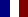 RiferimentoEURES France Ref. SOFTY_PE_V2_103249_LOC_0MansioneSPÉCIALISTE INSTRUMENTATION LIFE SCIENCES - H/FVous souhaitez évoluer dans une entreprise de biotechnologie innovante, reconnue dans le diagnostic in vitro et en constante évolution ?Rejoignez Eurobio Scientific en tant que Spécialiste Instrumentation Life Sciences F/H.Rattaché(e) à la Business Unit Life Sciences, vous assurerez la gestion, le développement et le déploiement de la gamme de produits en collaboration avec les ventes afin de répondre aux objectif de croissance.
Des déplacements fréquents seront à prévoir sur toute la France.Plus en détails, vos missions seront les suivantes
- Assurer chez nos clients la mise en place des solutions commercialisées par EUROBIO Scientific, la formation client et la bonne utilisation des instruments
- Assurer une assistance technique et une expertise, relative à l'utilisation des instruments et des logiciels proposésEtre le/la référent(e) technique de nos commerciaux, les accompagner sur le terrain et assurer les démonstrations Communiquer et travailler en synergie avec les différents services (marketing, ventes)Etre en relation active avec nos fournisseurs (formation / training aux produits réguliers)
- Assurer un suivi de votre activitéUne formation interne sera dispensée à votre arrivée, dans nos locaux aux Ulis (91) et en Europe chez nos fournisseurs tout au long de votre parcours professionnel.
Profil recherché :
- BAC+5 minimum dans le domaine scientifique ou Ingénieur généraliste (Ingénieur Génie Biomédicale, Santé),
- vous avez des connaissances en biologie moléculaire et cellulaire, immunologie, anatomopathologie, biochimie
- expérience d'au moins 3 ans dans le domaine des applications ou de la maintenance.
- Vous êtes familier avec les acteurs des milieux de recherche académique, hospitalier et privé.
- Vous maitrisez l'outil informatique (laboratoire ou logiciels d'analyses).
- Avez un bon niveau d'anglais et êtes à l'aise avec la lecture de documentation technique.
- Vous faites preuve de pédagogie et vous avez un excellent relationnel.
- Vous avez le sens du service et de la satisfaction client.
- Vous avez le sens de l'organisation et vous savez gérer vos priorités de manière autonome.
CONDITIONS PRATIQUES
- contrat à durée indéterminée, Temps plein
- Expérience exigée - Niveau d'étude requis: Bac +5 scientifique Permis requis: B
Comment postuler
Pour postuler, utiliser le lien suivant :
https://eurobio- scientific.softy.pro/offre/103249? idt=5&h=1032490SedeFranceNumero posti1TitoloBac + 5Sito:https://eurobio-scientific.softy.pro/offre/103249?idt=5&h=1032490Scadenza:31/05/2024RiferimentoEURES Francia Ref.973D59F33E6DMansioneAnalytical Chemistry Scientist Manager Ref. 973D59F33E6DDescription du poste
Rattaché au Team Leader Analytical Sciences, vous aurez pour mission principale de participer à la création des solutions technologiques innovantes permettant de répondre aux besoins des consommateurs.
Pour cela, vous managerez une équipe composée de deux collaborateurs.
En tant qu'acteur clé, vous développerez des méthodes et des outils analytiques adaptés(en mettant particulièrement l'accent sur la chromatographie liquide), afin de fournir des recommandations techniques et de faciliter le transfert de technologie vers des laboratoires externes.
Vous contribuez également activement à la promotion des compétences analytiques du Groupe en participant à la rédaction et à la publication d'articles scientifiques, ainsi qu'en s'impliquant dans des groupes de travail internationaux. Pour vous inscrire dans la dynamique de votre poste, vous utiliserez les réseaux professionnels pour repérer les technologies émergentes, identifier des partenaires potentiels dans le domaine scientifique et assurer une veille technique et bibliographique constante dans le domaine. Enfin, en tant que leader, vous établirez et maintiendrez des relations stratégiques avec l'écosystème et serez le pont entre la recherche, les start-ups innovantes et les fournisseurs.
Au travers de votre expérience et votre vision, vous capitaliserez les données et les résultats afin d'assurer une réactivité efficace pour le futur.
Profil recherché
Diplômé(e) d'une formation supérieure type école d'ingénieur ou Master 2, vous bénéficiez d'une expérience confirmée en recherche analytique et plus spécifiquement en chromatographie liquide (alimentaires, cosmétiques, biologiques). Vous disposez d'une bonne maitrise des techniques physico-chimiques et bénéficiez idéalement d'une expérience en management d'équipe.
La maitrise de l'anglais est nécessaire pour ce poste.
Vous disposez d'une bonne communication, d'un certain leadership, vous êtes dynamique, autonome, avec un fort esprit d'équipe et curieux techniquement. Vous savez être force de proposition et vous pouvez évoluer dans un environnement exigent, à dimension internationale.
Si vous vous souhaitez jouer un rôle majeur dans l'innovation alimentaire de demain, et que vous répondez aux exigences du poste, nous vous invitons à soumettre votre candidature.
Notre cabinet vous accompagnera tout au long du processus de recrutement de notre client et, le cas échéant sera en mesure de vous proposer d'autres opportunités en lien avec votre projet professionnel.
Compétences attendues Langues: Anglais IntermédiaireA2/B1
Savoir-être:Autonomie,Capacité d'analyse
Savoir-faire:Chromatographie liquide, Confirmé, Minimum 5 ans d'expérience, Gestion de laboratoire, Confirmé, Minimum 5 ans d'expérience
Entreprise
Notre client, est un leader mondial dans le secteur de l'agroalimentaire reconnu comme un acteur incontournable de l'économie française et international. Sa mission est d'apporter la santé par l'alimentation au plus grand nombre. Ils désirent encourager toutes les personnes à se joindre au mouvement en faveur d'un environnement plus sain.
Le groupe recherche dans le cadre de son ambitieuse stratégie de développement, un(e) :
Analytical Chemistry Scientist Manager
Poste basé en région IDF - France
Création de poste: Personne en charge du recrutement:Christopher EDOUARD - Consultant en recrutement Postuler, Conditions professionnelles, Expérience professionnelle: 5 ans , Langues:Anglais B1, Français B2
Comment appliquer
Pour postuler, utiliser le lien suivant https://fr.talent.com/redirect? id=973d59f33e6d&oapply=org_v2024- 03&source=pole_emploi&utm_source=partner&pos= ---pos---&utm_medium=pole_emploi&cg=talentposti1TitoloLaurea triennale o magistraleSito:https://fr.talent.com/redirect?id=973d59f33e6d&oapply=org_v2024-03&source=pole_emploi&utm_source=partner&pos=---pos---&utm_medium=pole_emploi&cg=talentScadenza 31/05/2024